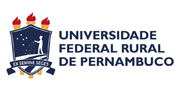 UNIVERSIDADE FEDERAL RURAL DE PERNAMBUCODEPARTAMENTO DE ADMINISTRAÇÃO GERAL - DAGDIVISÃO DE ALMOXARIFADO  REQUISIÇÃO DE MATERIAL DE ESTOQUE Nº_____/2022UNIVERSIDADE FEDERAL RURAL DE PERNAMBUCODEPARTAMENTO DE ADMINISTRAÇÃO GERAL - DAGDIVISÃO DE ALMOXARIFADO  REQUISIÇÃO DE MATERIAL DE ESTOQUE Nº_____/2022UNIVERSIDADE FEDERAL RURAL DE PERNAMBUCODEPARTAMENTO DE ADMINISTRAÇÃO GERAL - DAGDIVISÃO DE ALMOXARIFADO  REQUISIÇÃO DE MATERIAL DE ESTOQUE Nº_____/2022UNIVERSIDADE FEDERAL RURAL DE PERNAMBUCODEPARTAMENTO DE ADMINISTRAÇÃO GERAL - DAGDIVISÃO DE ALMOXARIFADO  REQUISIÇÃO DE MATERIAL DE ESTOQUE Nº_____/2022UNIVERSIDADE FEDERAL RURAL DE PERNAMBUCODEPARTAMENTO DE ADMINISTRAÇÃO GERAL - DAGDIVISÃO DE ALMOXARIFADO  REQUISIÇÃO DE MATERIAL DE ESTOQUE Nº_____/2022UNIVERSIDADE FEDERAL RURAL DE PERNAMBUCODEPARTAMENTO DE ADMINISTRAÇÃO GERAL - DAGDIVISÃO DE ALMOXARIFADO  REQUISIÇÃO DE MATERIAL DE ESTOQUE Nº_____/2022UNIVERSIDADE FEDERAL RURAL DE PERNAMBUCODEPARTAMENTO DE ADMINISTRAÇÃO GERAL - DAGDIVISÃO DE ALMOXARIFADO  REQUISIÇÃO DE MATERIAL DE ESTOQUE Nº_____/2022UNIVERSIDADE FEDERAL RURAL DE PERNAMBUCODEPARTAMENTO DE ADMINISTRAÇÃO GERAL - DAGDIVISÃO DE ALMOXARIFADO  REQUISIÇÃO DE MATERIAL DE ESTOQUE Nº_____/2022UNIVERSIDADE FEDERAL RURAL DE PERNAMBUCODEPARTAMENTO DE ADMINISTRAÇÃO GERAL - DAGDIVISÃO DE ALMOXARIFADO  REQUISIÇÃO DE MATERIAL DE ESTOQUE Nº_____/2022UNIVERSIDADE FEDERAL RURAL DE PERNAMBUCODEPARTAMENTO DE ADMINISTRAÇÃO GERAL - DAGDIVISÃO DE ALMOXARIFADO  REQUISIÇÃO DE MATERIAL DE ESTOQUE Nº_____/2022UNIVERSIDADE FEDERAL RURAL DE PERNAMBUCODEPARTAMENTO DE ADMINISTRAÇÃO GERAL - DAGDIVISÃO DE ALMOXARIFADO  REQUISIÇÃO DE MATERIAL DE ESTOQUE Nº_____/2022RECEBIDO EM_/_/2022._____________VISTO RECEBIDO EM_/_/2022._____________VISTO UNIVERSIDADE FEDERAL RURAL DE PERNAMBUCODEPARTAMENTO DE ADMINISTRAÇÃO GERAL - DAGDIVISÃO DE ALMOXARIFADO  REQUISIÇÃO DE MATERIAL DE ESTOQUE Nº_____/2022UNIVERSIDADE FEDERAL RURAL DE PERNAMBUCODEPARTAMENTO DE ADMINISTRAÇÃO GERAL - DAGDIVISÃO DE ALMOXARIFADO  REQUISIÇÃO DE MATERIAL DE ESTOQUE Nº_____/2022UNIVERSIDADE FEDERAL RURAL DE PERNAMBUCODEPARTAMENTO DE ADMINISTRAÇÃO GERAL - DAGDIVISÃO DE ALMOXARIFADO  REQUISIÇÃO DE MATERIAL DE ESTOQUE Nº_____/2022UNIVERSIDADE FEDERAL RURAL DE PERNAMBUCODEPARTAMENTO DE ADMINISTRAÇÃO GERAL - DAGDIVISÃO DE ALMOXARIFADO  REQUISIÇÃO DE MATERIAL DE ESTOQUE Nº_____/2022UNIVERSIDADE FEDERAL RURAL DE PERNAMBUCODEPARTAMENTO DE ADMINISTRAÇÃO GERAL - DAGDIVISÃO DE ALMOXARIFADO  REQUISIÇÃO DE MATERIAL DE ESTOQUE Nº_____/2022UNIVERSIDADE FEDERAL RURAL DE PERNAMBUCODEPARTAMENTO DE ADMINISTRAÇÃO GERAL - DAGDIVISÃO DE ALMOXARIFADO  REQUISIÇÃO DE MATERIAL DE ESTOQUE Nº_____/2022UNIVERSIDADE FEDERAL RURAL DE PERNAMBUCODEPARTAMENTO DE ADMINISTRAÇÃO GERAL - DAGDIVISÃO DE ALMOXARIFADO  REQUISIÇÃO DE MATERIAL DE ESTOQUE Nº_____/2022UNIVERSIDADE FEDERAL RURAL DE PERNAMBUCODEPARTAMENTO DE ADMINISTRAÇÃO GERAL - DAGDIVISÃO DE ALMOXARIFADO  REQUISIÇÃO DE MATERIAL DE ESTOQUE Nº_____/2022UNIVERSIDADE FEDERAL RURAL DE PERNAMBUCODEPARTAMENTO DE ADMINISTRAÇÃO GERAL - DAGDIVISÃO DE ALMOXARIFADO  REQUISIÇÃO DE MATERIAL DE ESTOQUE Nº_____/2022UNIVERSIDADE FEDERAL RURAL DE PERNAMBUCODEPARTAMENTO DE ADMINISTRAÇÃO GERAL - DAGDIVISÃO DE ALMOXARIFADO  REQUISIÇÃO DE MATERIAL DE ESTOQUE Nº_____/2022UNIVERSIDADE FEDERAL RURAL DE PERNAMBUCODEPARTAMENTO DE ADMINISTRAÇÃO GERAL - DAGDIVISÃO DE ALMOXARIFADO  REQUISIÇÃO DE MATERIAL DE ESTOQUE Nº_____/2022MAPA N°: ________/________MAPA N°: ________/________UNIDADE REQUISITANTE:UNIDADE REQUISITANTE:UNIDADE REQUISITANTE:UNIDADE REQUISITANTE:UNIDADE REQUISITANTE:UNIDADE REQUISITANTE:UNIDADE REQUISITANTE:UNIDADE REQUISITANTE:UNIDADE REQUISITANTE:UNIDADE REQUISITANTE:UNIDADE REQUISITANTE:UNIDADE REQUISITANTE:UNIDADE REQUISITANTE:UNIDADE REQUISITANTE:RAMAL:RAMAL:RAMAL:CÓDIGO DA UNIDADE: CÓDIGO DA UNIDADE: CÓDIGO DA UNIDADE: CÓDIGO DA UNIDADE: CÓDIGO DA UNIDADE: CÓDIGO DA UNIDADE: MATERIAL DE EXPEDIENTE: 339030MATERIAL DE EXPEDIENTE: 339030MATERIAL DE EXPEDIENTE: 339030MATERIAL DE EXPEDIENTE: 339030MATERIAL DE EXPEDIENTE: 339030MATERIAL DE EXPEDIENTE: 339030MATERIAL DE EXPEDIENTE: 339030MATERIAL DE EXPEDIENTE: 339030REQUISIÇÃO Nº. :       /2022REQUISIÇÃO Nº. :       /2022REQUISIÇÃO Nº. :       /2022ITEMCÓDIGOQUANTIDADEQUANTIDADEQUANTIDADEITEMITEMCÓDIGOQUANTIDADEQUANTIDADEQUANTIDADEQUANTIDADEITEMCÓDIGOQUANTIDADEQUANTIDADEQUANTIDADEITEMCÓDIGOSOLICITAÇÃOENTREGUEENTREGUEITEMITEMCÓDIGOSOLICITAÇÃOSOLICITAÇÃOSOLICITAÇÃOENTREGUEITEMCÓDIGOSOLICITAÇÃOSOLICITAÇÃOENTREGUEREQUISITANTEREQUISITANTEREQUISITANTEREQUISITANTEREQUISITANTEREQUISITANTEREQUISITANTEREQUISITANTEREQUISITANTEDIRETOR DO ALMOXARIFADODIRETOR DO ALMOXARIFADODIRETOR DO ALMOXARIFADODIRETOR DO ALMOXARIFADODIRETOR DO ALMOXARIFADODIRETOR DO ALMOXARIFADODIRETOR DO ALMOXARIFADODIRETOR DO ALMOXARIFADORodrigo Pequeno Maciel Rodrigo Pequeno Maciel Rodrigo Pequeno Maciel Rodrigo Pequeno Maciel Rodrigo Pequeno Maciel Rodrigo Pequeno Maciel Rodrigo Pequeno Maciel Rodrigo Pequeno Maciel DATA:    /       /DATA:    /       /DATA:    /       /DATA:    /       /DATA:    /       /DATA:    /       /DATA:    /       /DATA:    /       /DATA:    /       /DATA:       /        /2022DATA:       /        /2022DATA:       /        /2022DATA:       /        /2022DATA:       /        /2022DATA:       /        /2022DATA:       /        /2022DATA:       /        /2022Observação:Observação:Observação:Observação:Observação:Observação:Observação:Observação:Observação:Atesto que conferi e recebi o material constante nesta requisição.Em: ___ de  ___de 2022.______________________________                     _____________Assinatura do Recebedor                               MatrículaAtesto que conferi e recebi o material constante nesta requisição.Em: ___ de  ___de 2022.______________________________                     _____________Assinatura do Recebedor                               MatrículaAtesto que conferi e recebi o material constante nesta requisição.Em: ___ de  ___de 2022.______________________________                     _____________Assinatura do Recebedor                               MatrículaAtesto que conferi e recebi o material constante nesta requisição.Em: ___ de  ___de 2022.______________________________                     _____________Assinatura do Recebedor                               MatrículaAtesto que conferi e recebi o material constante nesta requisição.Em: ___ de  ___de 2022.______________________________                     _____________Assinatura do Recebedor                               MatrículaAtesto que conferi e recebi o material constante nesta requisição.Em: ___ de  ___de 2022.______________________________                     _____________Assinatura do Recebedor                               MatrículaAtesto que conferi e recebi o material constante nesta requisição.Em: ___ de  ___de 2022.______________________________                     _____________Assinatura do Recebedor                               MatrículaAtesto que conferi e recebi o material constante nesta requisição.Em: ___ de  ___de 2022.______________________________                     _____________Assinatura do Recebedor                               Matrícula